Поступление налогов и сборов в консолидированный бюджет Ивановской области за январь-ноябрь 2018 года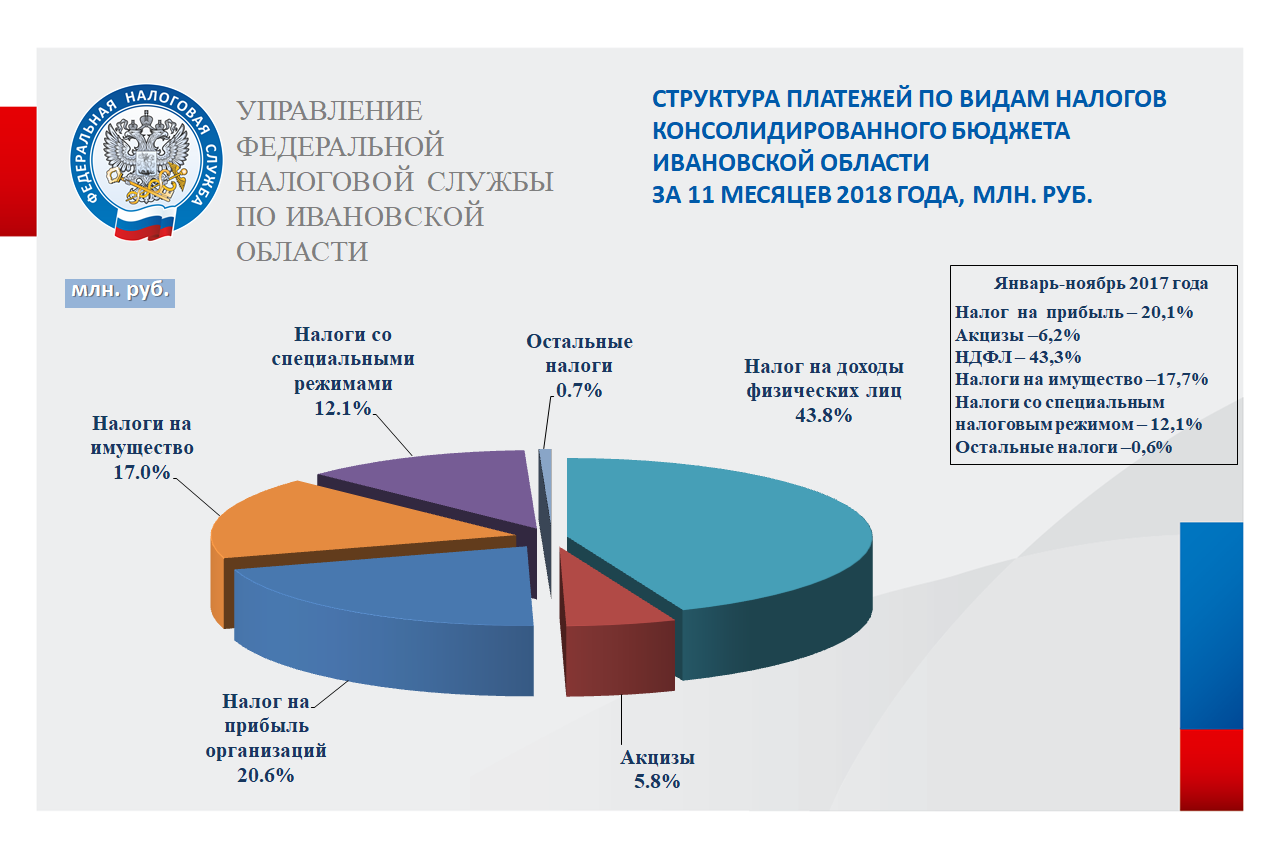 Показатели поступления администрируемых ФНС России доходовв областной бюджет в январе-ноябре 2018 года (млн. руб.)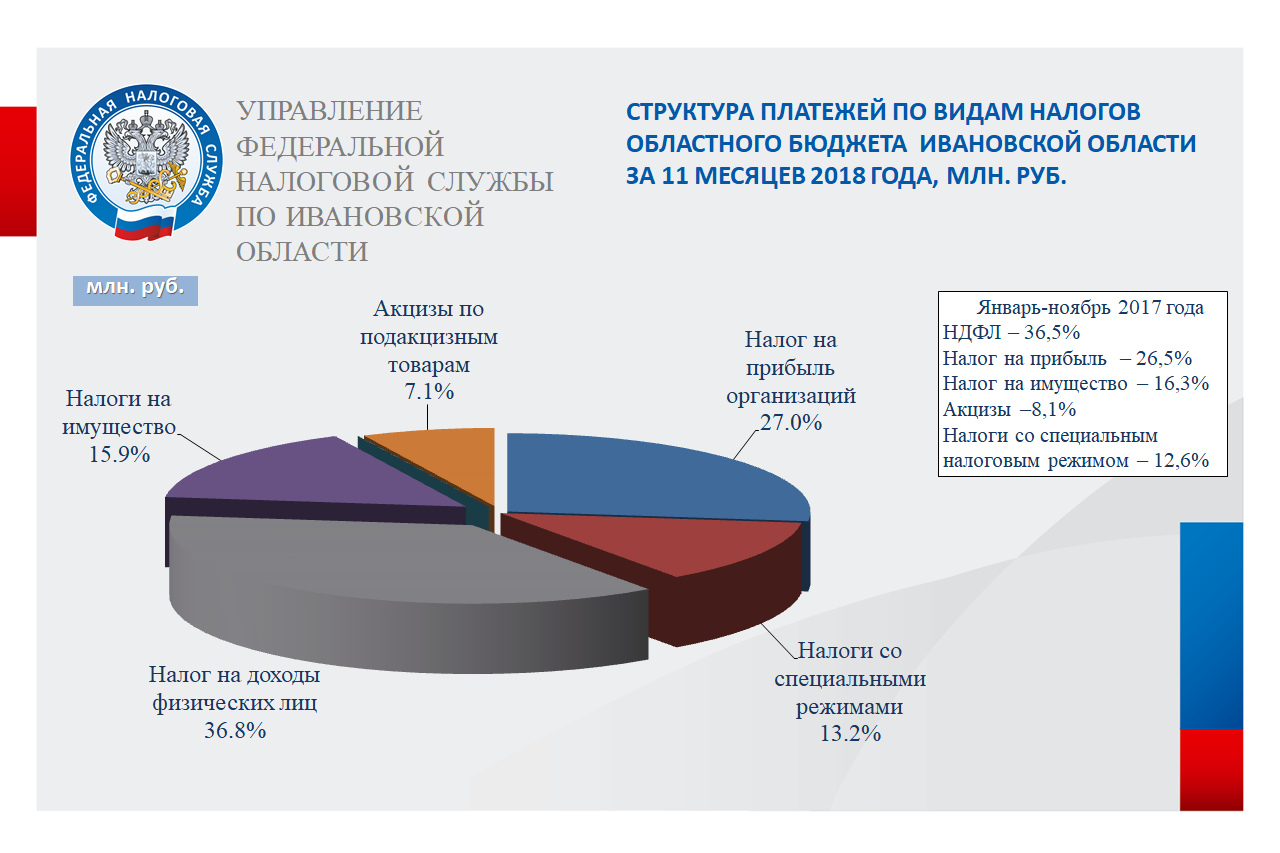 ПериодВсего поступило налогов и платежей, млн. руб.в том числе:в том числе:в том числе:в том числе:в том числе:в том числе:ПериодВсего поступило налогов и платежей, млн. руб.Налог на прибыль организацийАкцизы по подакцизным товарамНДФЛИмущественные налогиНалоги со специальными налоговыми режимамиОстальные налогиЯнварь-ноябрь 2018 г.16479,64423,51245,06035,82610,92161,62,8Январь-ноябрь 2017 г.14905,63942,71206,95445,72428,51878,53,3в % к 2017110,6112,2103,2110,8107,5115,184,8